                                                                                                              ПРОЄКТ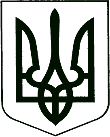 У К Р А Ї Н АКОРЮКІВСЬКА МІСЬКА РАДАЧЕРНІГІВСЬКА ОБЛАСТЬР І Ш Е Н Н Я (двадцять дев’ята позачергова сесія сьомого скликання) 06 листопада  2019 року                    м. Корюківка                              №    4-29/VIІПро внесення змін до рішення   четвертої сесії Корюківської міської ради  сьомого скликання від 22 лютого 2017 року «Про утворення виконавчого комітету міської ради та визначення його чисельності»	У  зв’язку з добровільним  приєднанням Домашлинської, Олександрівської та Савинківської сільських рад  Корюківського району Чернігівської області  до Корюківської міської об’єднаної територіальної громади, керуючись Законом України «Про добровільне об’єднання територіальних громад», ст. ст. 26, 42, 51 Закону України «Про місцеве самоврядування в Україні», міська рада вирішила :	Внести зміни до рішення  четвертої сесії Корюківської міської ради  сьомого скликання від 22 лютого 2017 року «Про утворення виконавчого комітету міської ради та визначення його чисельності» виклавши пункт 2 у новій редакції:«2. Визначити склад виконавчого комітету міської ради в кількості 29 чоловік, а саме:1.Міський голова - 12.Секретар ради - 13.Перший заступник  міського голови - 14.Заступники  міського голови з питань діяльності  виконавчих органів ради - 25.Керуючий  справами (секретар)  виконкому - 16.Старости (в.о.старости) - 117.Інші  члени  виконкому (керівники  структурних  підрозділів   міської ради, керівники комунальних  підприємств, громадськість) – 12»Міський голова                                                                      Р.АХМЕДОВ